Secret-Csekk
Nevedre szóló csekk A Világegyetem Kifogyhatatlan Bankjától
Ha pénzt szeretnél bevonzani, a gazdagságra kell összpontosítanod. Mindaddig nem lesz és nem is lehet nagyobb a vagyonod, amíg úgy látod, hogy nem vagy elég gazdag - hiszen ez azt jelenti, hogy így is gondolkodsz. A „nem elegendő" pénzedre koncentrálva folyamatosan újrateremted a körülményeket, amelyek ehhez a helyzethez vezettek. Ha tehát bőségre áhítozol, csakis erre összpontosíts! Újfajta jeleket kell küldened az univerzumba. Ez csakis olyan gondolatokkal lehetséges, amelyek arról szólnak, hogy már most is több mint elegendő pénzzel rendelkezel. Óriási szükség van a képzelőerődre, hiszen el kell játszanod, hogy az áhított vagyon már a tiéd.
Jó móka, meglátod!
Ha belefeledkezel a játékba, a pénzhez fűződő viszonyod fokozatosan megváltozik. És ahogy a rossz beidegződéseket jó érzések váltják fel, úgy áramlik be a pénz az életedbe. Jack csodás története arra ihlette Ez a csekk a Te nevedre szól, A Világegyetem Kifogyhatatlan Bankjától. A nevedet, az összeget és a többi részletet saját magad írhatod rá, hogy aztán elhelyezd lakásod egy jól látható pontján. Mindig, amikor arra téved a szemed, érezd úgy, mintha a csekken szereplő pénz már a tiéd volna. Képzeld el, mi mindent veszel rajta! Érezd az örömöt, amelyet okoz! Tudd, hogy a csekk már a tiéd, hiszen ha kérsz, megadatik.
Emberek százaitól kaptunk már levelet, akik A Titok-csekk segítségével tettek szert hatalmas összegekre. A móka tehát működik! 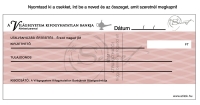 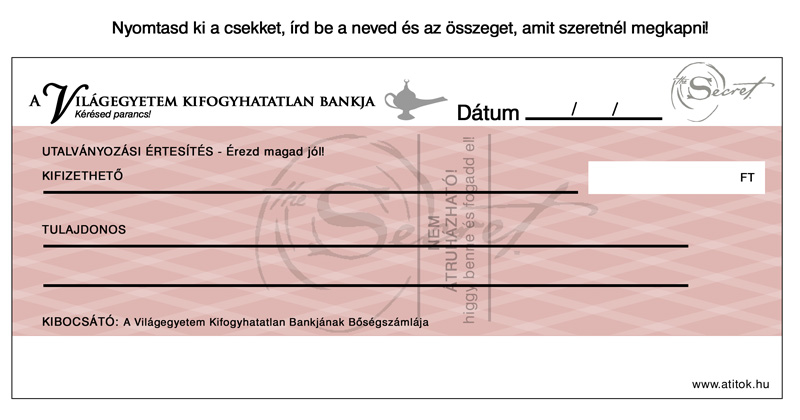 